AP Calculus								Name_____________________Pd._Related Rates							Day 4 Application of Derivatives1. Each side of a square is increasing at a rate of 6 cm/s.  At what rate is the area of the square increasing when the area of the square is 16 cm?Know:                        Equation:                             Substitution:Find:                         Derivative:When:2. The length of a rectangle is increasing at a rate of 8 cm/s and its width is increasing at a rate of 3 cm/s.  When the length is 20 cm and the width is 10 cm, how fast is the area of the rectangle increasing?Know:                        Equation:                             Substitution:Find:                         Derivative:When:3. A cylindrical tank with radius 5 m is being filled with water at a rate of 3 /min.  How fast is the height of the water increasing?Know:                        Equation:                             Substitution:Find:                         Derivative:When:4. The radius of a sphere is increasing at a rate of 4 mm/s.  How fast is the volume increasing when the diameter is 80 mm?Know:                        Equation:                             Substitution:Find:                         Derivative:When:5. If a snowball melts so that its surface area decreases at a rate of 1 /min, find the rate at which the diameter decreases when the diameter is 10 cm.Know:                        Equation:                             Substitution:Find:                         Derivative:When:6. At noon, ship A is 150 km west of ship B.  Ship A is sailing east at 35 km/h and ship B is sailing north at 25 km/h.  How fast is the distance between the ships changing at 4:00 pm?Know:                        Equation:                             Substitution:Find:                         Derivative:When:AP Calculus								Name_____________________Pd._Related Rates							Day 4 Application of Derivatives7.  Two cars start moving from the same point.  One travels south at 60 km/h and the other travels west at 25 km/h.  At what rate is the distance between the cars increasing two hours later?Know:                        Equation:                             Substitution:Find:                         Derivative:When:8. At noon, ship A is 100 km west of ship B.  Ship A is sailing south at 35 km/h and ship B is sailing north at 25 km/h.  How fast is the distance between the ships changing at 4:00 pm?Know:                        Equation:                             Substitution:Find:                         Derivative:When:9. Water is leaking out of an inverted conical tank at a rate of 10,000 /min at the same time that water is being pumped into the tank at a constant rate.  The tank has height 6 m and the diameter at the top is 4 m.  If the water level is rising at a rate of 20 cm/min when the height of the water is 2 m, find the rate at which water is being pumped into the tank.Know:                        Equation:                             Substitution:Find:                         Derivative:When:10.  The top of a ladder slides down a vertical wall at a rate of 0.15 m/s.  At the moment when the bottom of the ladder is 3 m from the wall, it slides away from the wall at a rate of 0.2 m/s.  How long is the ladder?Know:                        Equation:                             Substitution:Find:                         Derivative:When: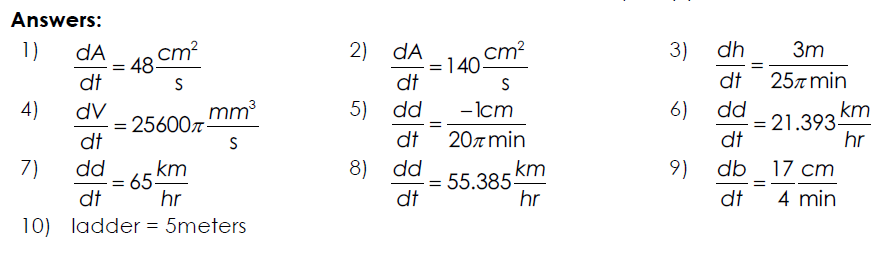 